Sul canale YouTube della scuola (SFP Viterbo) trovate delle lezioni di ripasso sugli ultimi quattro autori dal titolo “Ripasso Pascoli, D’Annunzio” e “Ripasso Pirandello, Svevo”.In questa sezione non vi inserisco riassunti né domande di comprensione vero/falso perché le lezioni sono semplicemente di ripasso. Vi fornisco invece indicazioni per il “test” di verifica che dovete obbligatoriamente svolgere (il mancato svolgimento del “test” equivarrà ad aver consegnato in bianco).  Esso avrà per protagonisti i quattro autori in questione (Pascoli, D’Annunzio, Pirandello, Svevo), sarà di 15 domande a risposta multipla, avrete 20 minuti di tempo per svolgerlo e la possibilità, nel caso in cui non avesse ottenuto un voto per voi soddisfacente, di ripeterlo una seconda volta. Potete svolgerlo quando volete nei prossimi giorni (orientativamente da oggi a domenica). Le domande prevedono ognuna 4 risposte di cui l’ultima, la D, con la dicitura “nessuna delle precedenti” che dovete ignorare: ho dovuto inserire quest’ultima solo perché il sito mi obbliga a mettere 4 scelte, mentre io volevo darvele 3; quindi non dovete considerare la risposta D (ce ne è sempre una corretta fra le altre 3).Per accedere al test dovete inserire il seguente link (facendo “copia e incolla”) nella “barra di ricerca” e non nel motore di ricerca (quindi non su Google, Yahoo, ecc).testmoz.com/2617177Per chiarire cos’è la barra di ricerca (a cui potete accedere da cellulare, pc, tablet…) ve l’ho evidenziata nella foto sotto: lì dovete inserire il link che vi ho fornito sopra, accedervi inserendo semplicemente il vostro nome e cognome alla voce “student login”.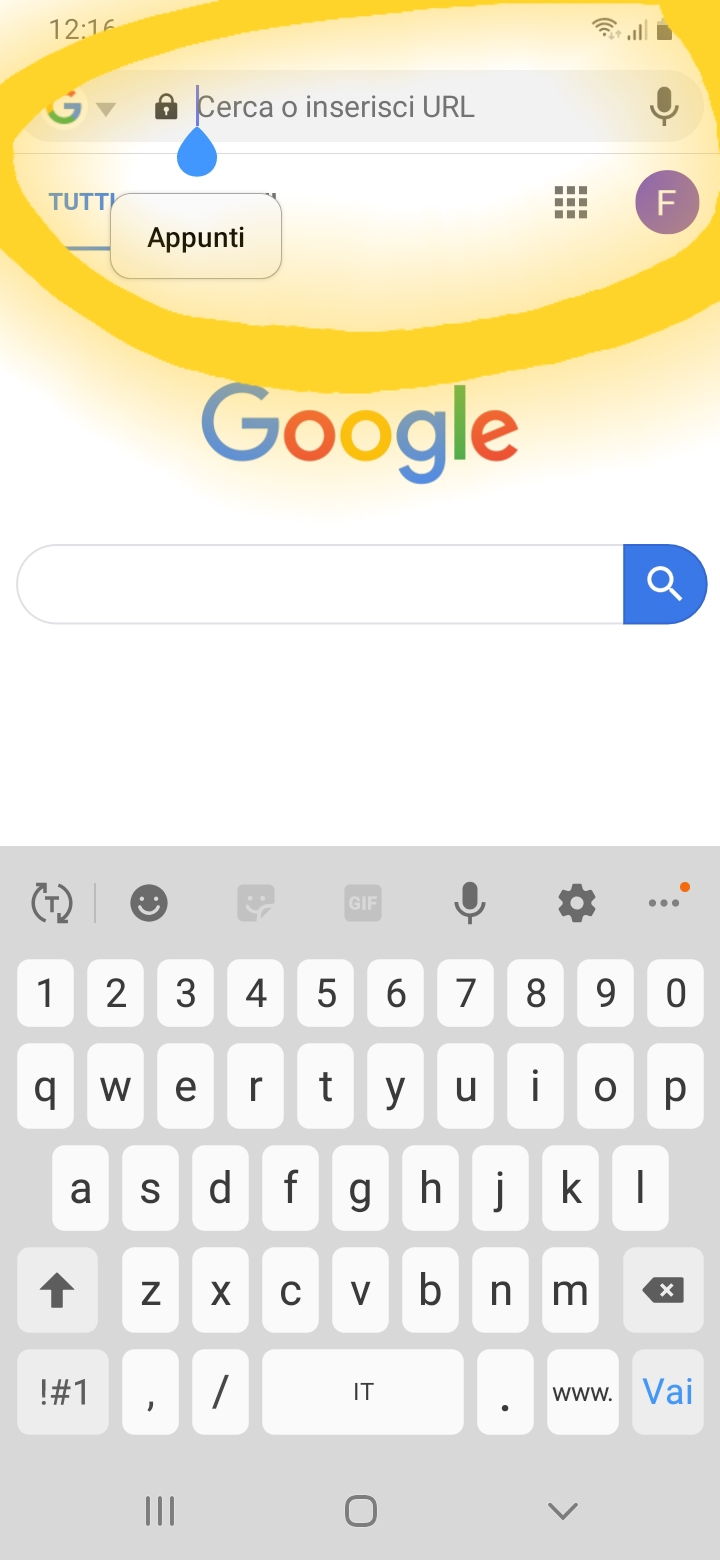 